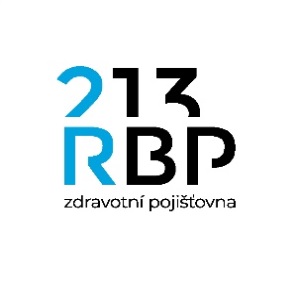 SMLOUVA O REKLAMNÍ SPOLUPRÁCI číslo …........................uzavřená mezi:RBP, zdravotní pojišťovnase sídlem:		Michálkovická 967/108, Slezská Ostrava, 710 00 OstravaIČO: 			47673036DIČ: 			CZ47673036, není plátce DPHzapsaná v obchodním rejstříku vedeném KS v Ostravě, oddíl AXIV, vložka 554jednající:		Ing. Antonínem Klimšou, MBA, výkonným ředitelembankovní spojení:	xxxxxxxxxčíslo účtu:		xxxxxxxxxoprávněni k jednání: 	ve věcech obchodních:	xxxxxxxxx                           	ve věcech technických: 	xxxxxxxxx(dále jen „objednatel“)(ve smlouvě společně dále jen „smluvní strany“)aIng. Markéta Konvičkováse sídlem:		Osůvky 170, 739 61 Třinec – Staré MěstoIČO:			080 52 557DIČ:			xxxxxxxxxbankovní spojení:	xxxxxxxxx číslo účtu:		xxxxxxxxx(dále jen „zajistitel“) I.Prohlášení o způsobilostiSmluvní strany prohlašují, že jsou způsobilé uzavřít tuto smlouvu, stejně jako způsobilé nabývat v rámci právního řádu vlastním právním jednáním práva a povinnosti.II.Předmět smlouvyPředmětem smlouvy je reklamní spolupráce s paní Markétou Konvičkovou v oblasti Instagramu a Facebooku, která je založena na závazku zajistitele:propagovat soutěž s RBP (dle dohody) na vlastním IG a FB (2x reels post, 15x stories)promovat vybrané bonusy na vlastním IG a FB (2x reels post, 4x stories) účastnit se na 4 eventech (zveřejnit 4x live video z akcí)zveřejnit spolupráci v highlights IG (obsahující veškerou komunikaci viz výše + 5x stories obecně o spolupráci)Tato smlouva se uzavírá na dobu určitou od 01.03.2024 do 31.12.2024.III.Cena a platební podmínkyCena za služby uvedené v čl. II. je stanovena dohodou ve výši xxxxxxxxx Kč bez DPH. Zajistitel je plátcem DPH.                                                                                                                                                                                                                                                           Úhradu provede objednatel na základě této smlouvy ve třech splátkách po xxxxxxxxx Kč bez DPH v termínu 15.04.2024, 15.07.2024 a 15.11.2024.V případě prodlení objednatele s úhradou fakturované částky zavazuje se objednatel uhradit zajistiteli úrok z prodlení ve výši 0,01% z dlužné částky za každý den prodlení.V případě že zaviněním zajistitele nebude realizován předmět smlouvy dle článku II., je objednatel oprávněn požadovat po zajistiteli smluvní pokutu ve výši 5.000,00 Kč. Zaplacením smluvní pokuty není dotčeno právo objednatele na případnou náhradu škody. IV.Ostatní ujednáníSmluvní strany se dohodly, že zveřejňování jednotlivých příspěvků a účast na vybraných akcích bude konzultována s vedoucím odboru marketingu a komunikace, xxxxxxxxx.Zajistitel je povinen zaslat plnění smlouvy v elektronické verzi v termínu 31.03.2024, 30.06.2024 a 31.12.2024.V.Závěrečná ustanoveníTato smlouva je vyhotovena ve dvou originálech, z nichž každá ze smluvních stran obdrží po jednom. Smlouva nabývá platnosti dnem jejího podpisu a účinnosti dnem uveřejnění oznámení v registru smluv vedeném ve smyslu zákona č. 340/2015 Sb., o registru smluv, v platném znění.Smlouvu lze měnit či doplňovat pouze v písemné formě číslovanými dodatky.Smluvní vztahy neupravené touto smlouvou se řídí ustanoveními zákona č. 89/2012 Sb. – občanský zákoník.Tuto smlouvu lze vypovědět s výpovědní lhůtou v délce 2 měsíce, která počíná běžet od prvního dne následujícího po měsíci, v němž byla výpověď doručena. Nájemní vztah dle této smlouvy lze ukončit před uplynutím sjednané doby nájmu písemnou dohodou ke dni, na kterém se smluvní strany dohodnou.Objednatel pro účely efektivní komunikace se zajistitelem a případně pro účely plnění smlouvy či svých zákonných povinností v nezbytném rozsahu shromažďuje a zpracovává osobní údaje subjektů údajů uvedených v této smlouvě či se jinak podílejících na plnění této smlouvy. Osobní údaje jsou zpracovávány po dobu, po kterou tyto subjekty údajů plní role a úkoly související s touto smlouvou, a to v průběhu účinnosti této smlouvy a dobu nutnou pro vypořádání práv a povinností ze smlouvy a dále po dobu nutnou pro jejich uchovávání v souladu s příslušnými právními předpisy. Zajistitel se zavazuje tyto subjekty údajů o zpracování informovat a předat jim informace v Zásadách zpracování osobních údajů pro dodavatele a další osoby dostupných na internetové adrese https://www.rbp213.cz/cs/ochrana-osobnich-udaju-gdpr/a-125/.Zajistitel bere na vědomí, že předmětná smlouva podléhá povinnosti uveřejnění v registru smluv vedeném Ministerstvem vnitra. Uveřejnění smlouvy v registru smluv zajistí objednatel. Smluvní strany se dohodly, že cenová ujednání uvedená v této smlouvě mají povahu obchodního tajemství dle § 504 zákona č. 89/2012 Sb., občanský zákoník,  a jsou dle § 5 odst. 6 zákona č. 340/2015 Sb., o zvláštních podmínkách účinnosti některých smluv, uveřejňování těchto smluv a o registru smluv, vyloučena z uveřejnění prostřednictvím registru smluvZajistitel prohlašuje, že ke dni uzavření této smlouvy vůči němu není vedeno řízení dle zákona č. 182/2006 Sb., o úpadku a způsobech jeho řešení (insolvenční zákon), ve znění pozdějších předpisů, a zároveň se zavazuje objednatele o všech skutečnostech o hrozícím úpadku bezodkladně informovat. Smluvní strany prohlašují, že smlouva byla uzavřena na základě jejich pravé a svobodné vůle, prosté omylu, že byly s obsahem smlouvy seznámeny, souhlasí s ním a na důkaz toho připojují v závěru své podpisy.V Třinci dne……………	                                  V Ostravě dne …………………. ……………………….……………	 		……………………………….      Ing. Markéta Konvičková     		              Ing. Antonín Klimša, MBA               		        		         	                     výkonný ředitel	